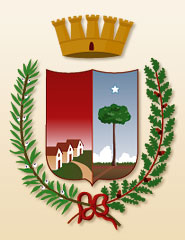 CITTÀ DI TRICASEProvincia di LecceAVVISO ALLA CITTADINANZAMISURE STRAORDINARIE DI SOSTEGNO ALLE FAMIGLIE(Delibera del Commissario Prefettizio n. 43 del 24.07.2020)In esecuzione della delibera di Giunta Regionale n. 443 del 02/04/2020 avente per oggetto: “Emergenza COVID-19. Assegnazione ai Comuni di Euro 11.500.000,00 per interventi urgenti ed indifferibili di protezione sociale in favore delle persone in grave stato di bisogno sociale” e della  Deliberazione della Giunta Regionale del 28 Maggio 2020, n. 788 avente ad oggetto “Legge regionale 15 maggio 2020 n. 12. Misure straordinarie per fronteggiare le conseguenze socioeconomiche derivanti dalla pandemia Covid-19 - Assegnazione ai Comuni pugliesi di € 9.473.693,21 per interventi urgenti e indifferibili in favore delle persone e dei nuclei familiari in stato di particolare fragilità sociale a causa della pandemia da Covid-19.” SI RENDE NOTOChe è indetto avviso pubblico per l’erogazione di aiuti finanziari destinati alle famiglie che si trovano in grave difficoltà a causa degli effetti economici derivanti dall’emergenza epidemiologica da virus – COVID 19. Modalità di presentazione della domanda. La richiesta di accesso al beneficio deve essere redatta, in forma di autocertificazione a norma del DPR 445/2000, esclusivamente secondo la modulistica reperibile sul sito istituzionale del Comune di Tricase e si può presentare entro e non oltre le ore 12.00 del 25 Settembre 2020, attraverso le modalità che vengono esplicitate di seguito. L’istanza deve essere compilata dettagliatamente in ogni sua parte, debitamente sottoscritta, corredata dalla copia del documento di identità del dichiarante in corso di validità, ed inoltrata  tramite posta elettronica all’indirizzo: presentazionedomande@comune.tricase.le.it, oppure consegnata a mano direttamente all’Ufficio protocollo del Comune di Tricase, Piazza Pisanelli n. 1.Si consiglia, ove possibile, di utilizzare la trasmissione a mezzo posta elettronica, utilizzando anche la casella postale di persona diversa dal richiedente.L’istanza deve essere presentata da un solo componente per ogni nucleo familiare.Le domande pervenute oltre il termine previsto non verranno valutate, salvo che residuino delle risorse dopo la conclusione dell’istruttoria relativa alle domande pervenute nei termini.Destinatari e requisiti di accesso al beneficio.Tutti i cittadini residenti nel Comune di Tricase;Nuclei familiari con un reddito familiare complessivo mensile medio nell’anno in corso (reddito derivante da qualsiasi attività lavorativa anche saltuaria o occasionale, pensioni, indennità di accompagnamento, NASPI, misure di sostegno pubblico: Red, Rei, RdC, altro) pari o inferiore a quelli indicati nella tabella A Nuclei familiari con risorse economiche (depositi bancari e/o postali, ecc.) cui attingere per le primarie necessità pari o inferiori a quelle indicate nella seguente tabella:Nuclei familiari con risorse economiche (depositi bancari e/o postali, ecc.) intestate ai figli   minori e/o vincolate a lungo termine  pari o inferiori  ad € 10.000,00.Valutazione delle domande. Il valore dell’aiuto finanziario per ogni domanda accolta, è calcolato proporzionalmente al numero dei componenti del nucleo familiare come indicato di seguito:Qualora il reddito mensile sia superiore alla metà del valore indicato nella “A” il valore dell’aiuto finanziario verrà erogato al 50%. Nel caso che il reddito mensile percepito sia superiore al valore indicato nella tabella “A” la domanda non verrà accolta.Se il nucleo familiare vive in una casa in locazione, il valore del sostegno economico sarà aumentato del  30% del costo del canone  di locazione mensile  dichiarato. Istruttoria della domandaLa valutazione delle domande sarà effettuata dall’Ufficio Servizi Sociali che alla fine dell’istruttoria predisporra una graduatoria secondo i seguenti criteri, definiti in atti:Composizione del nucleo familiare;Reddito;Famiglia monogenitoriale.Il beneficio è da intendersi come “una tantum” senza carattere di continuità.Per informazioni rivolgersi agli uffici dei Servizi Sociali del Comune di Tricase ai seguenti numeri 0833-777223 e 0833-777224.Il Responsabile dei Servizi Sociali 			dott. Cosimo D’Aversa						Tabella “A” Tabella “A”  nucleo familiare composto da 1 persona       € 400,00nucleo familiare composto da 2 persone       € 600,00nucleo familiare composto da 3 persone      € 700,00nucleo familiare composto da 4 persone       € 800,00nucleo familiare composto da 5  persone     € 1.000,00nucleo familiare composto da 6 o più  persone€ 1.100,00Tabella “B”Tabella “B”Numero componenti nucleo familiareRisorse (depositi bancari e/o postali, ecc.)Nuclei composti da 1 persona € 3.500,00Nuclei composti da 2 persona€ 4.500,00Nuclei composti da 3 persona€ 5.500,00Nuclei composti da 4 persona€ 6.500,00Nuclei composti da 5 persona€ 7.500,00Nuclei composti da 6 o più  persone€ 8.500,00COMPOSIZIONE NUCLEO FAMILIAREIMPORTO 1 componente200,002 componenti300,003 componenti400,004 componenti500,005 o più componenti600,00